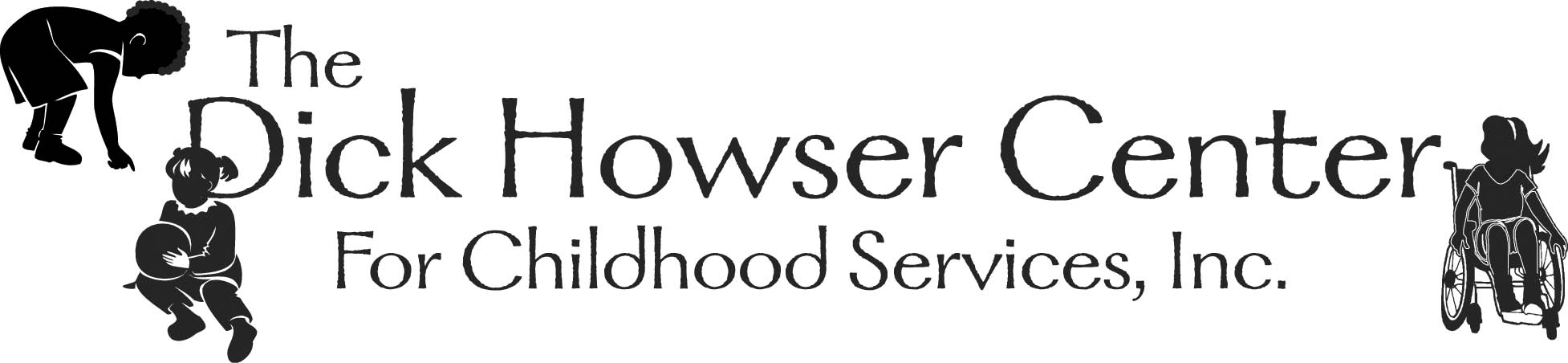 APPLICATION FOR EMPLOYMENTProspective employees will receive consideration without discrimination because of race, creed, color, sex, age, national origin, disability, or veteran status. Center/Program to which you are applying:PERSONAL INFORMATIONEDUCATIONFORMER EMPLOYERS(Please list in chronological order, beginning with most recent employer)REFERENCES (List names and phone numbers.)Professional / Employment References			Personal References1. _______________________________________		1. ________________________________________2. _______________________________________		2. ________________________________________MILITARYDid you serve in the U.S. Armed Forces?			Yes		No	     If “Yes”, in what Branch? ____________________________________________________________________TRAININGPlease check each of the following childcare courses you have completed: Part IChild Care Facility Rules and Regulations Health, Safety, and Nutrition Identifying and Reporting Child Abuse and Neglect Child Growth and Development Behavioral Observation and Screening Prior to August 1, 2006, the Introduction to Child Care (20 hour) and Behavioral Observation and Screening (10 hour) certificates satisfied this requirement. Due to the curriculum redesign, completion of all five Part 1 courses may result in training that totals less than 30 hours but it will be accepted as meeting the mandated training requirements. Part IIInfant and Toddler Appropriate Practices (10 hours) Pre-School Appropriate Practices (10 hours) School-Age Appropriate Practices (10 hours) Special Needs Appropriate Practices (10 hours) Early Literacy for Children Age Birth to Three (5 hours - online) Basic Guidance and Discipline (5 hours - online) Early Childhood Computer Learning Centers (5 hours - online), or Emergent Literacy for Voluntary Pre-Kindergarten (VPK) Instructors (5 hours - online). It is recommended that child care facility personnel attend training in the specialized area in which they work; however, they may attend any or all of the courses. It is also recommended that these specialized training areas be taken to meet the 10-clock-hours in-service training requirement to be completed between July 1 and June 30 each year. Describe any training received relevant to the position for which you are applying other then the above listed courses.MEMBERSHIP IN PROFESSIONAL OR CIVIC ORGANIZATIONS(Exclude those that may disclose your race, color, religion or national origin)____________________________________________________________________________________________________________________________________________________________________________________BACKGROUND INFORMATIONHave you ever been convicted of a felony or a first degree misdemeanor?             Yes               NoIf “Yes,” what charges? ______________________________________________________________________Where? _________________________________________		Date: _______________________________Have you ever pled nolo contendere or pled guilty to a crime which is a felony or first degree misdemeanor?      Yes                       NoIf “Yes,” what charges? ______________________________________________________________________Where? _________________________________________		Date: _______________________________Have you ever had adjudication withheld for a crime which is a felony or a first degree misdemeanor?       Yes                     NoIf “Yes,” what charges? ______________________________________________________________________Where? _________________________________________		Date: _______________________________Please Note:  A “Yes” answer to these questions will not necessarily bar you from employment. The nature, severity and date of offense in relation to the position for which you are applying are considered.Have you ever worked for a child care facility that has had a license denied, revoked, or suspended in any state or jurisdiction?          Yes               NoHave you been the subject of disciplinary action or been fined while employed in a child care facility?          Yes               NoI understand that if I am hired, my employment will be for no definite period, regardless of the period of payment of my wages.  I further understand that I have the right to terminate my employment at will at any time with or without notice or reason, and the Dick Howser Center for Childhood Services, Inc. has the same right. No one other than the Executive Director of the Dick Howser Center for Childhood Services, Inc.  has authority to modify this relationship or make any agreement to the contrary.  Any such modification or agreement must be in writing.

I understand that the Dick Howser Center for Childhood Services, Inc. reserves the right to require me to submit to a drug test at any time and also reserves the right to require me to submit to an alcohol test and/or medical examination to the extent permitted by law.  I further understand that the Dick Howser Center for Childhood Services, Inc. may contact my previous employers and I authorize those employers to disclose to the Dick Howser Center for Childhood Services, Inc. all records and other information pertinent to my employment with them.  I release my previous employers from any liability as a result of their disclosure of information about me to the Dick Howser Center for Childhood Services, Inc.  I also authorize the Dick Howser Center for Childhood Services, Inc. to provide truthful information concerning my employment with it to my future prospective employers and I agree to hold it harmless for providing such information.

I further understand that if employed I will be on a 90-day introductory period, and that termination for unsatisfactory performance during that period will not result in any Dick Howser Center for Childhood Services, Inc. responsibility for unemployment benefits.  I further understand that completion of the introductory period does not confer any expectation of continued employment, and that if employed, my employment will be for no definite period and "at-will."

By signing this application, I certify that all of the information that I provide on this application and in any interview will be true, complete and accurate.  I understand that if I am employed and any such information is later found to be false or misleading in any respect, I will be dismissed.

I certify that I have received a written notification that the Dick Howser Center for Childhood Services, Inc. may obtain a consumer report or reports on me.  I authorize the Dick Howser Center for Childhood Services, Inc. to obtain such a report or reports for use in connection with my application for employment and for other employment-related reasons.  If hired, this authorization shall remain on file and serve as ongoing authorization for procurement of employment-related consumer reports at any time during my employment.  I understand that the term "consumer report" includes, but is not limited to, credit checks, criminal background checks, Department of Motor Vehicle reports, and investigative consumer reports.  I further understand that the term "investigative consumer report" means a report in which information on my character, general reputation, personal characteristics, or mode of living is obtained through personal interviews with my neighbors, friends, or associates, or with others with whom I am acquainted or who may have knowledge concerning any such items of information.______________________________________________________ 		________________________Signature of Applicant								DateNortheast Center 3519 Easter Stanley CtTallahassee, FL  32308(850) 921-5737Last NameFirst NameMiddle NameMiddle NameDateStreet AddressStreet AddressStreet AddressHome Phone (Include area code)Home Phone (Include area code)City                                                                                                StateCity                                                                                                StateCity                                                                                                StateZipZipHave you ever applied for employment with us?               Yes             NoIf yes:  Month / Year                                                                   LocationHave you ever applied for employment with us?               Yes             NoIf yes:  Month / Year                                                                   LocationHave you ever applied for employment with us?               Yes             NoIf yes:  Month / Year                                                                   LocationSocial Security NumberSocial Security NumberPosition desiredPosition desiredPosition desiredSalary RequirementsSalary RequirementsApart of absence for religious observance, are you available for full-time work?                Yes                      No                                               What hours can you work?Are you at least 16 years of age?                Yes                     NoApart of absence for religious observance, are you available for full-time work?                Yes                      No                                               What hours can you work?Are you at least 16 years of age?                Yes                     NoApart of absence for religious observance, are you available for full-time work?                Yes                      No                                               What hours can you work?Are you at least 16 years of age?                Yes                     NoWill you work overtime if asked?            Yes                        NoWill you work overtime if asked?            Yes                        NoAre you “legally eligible” for employment in the United States? If  “NO,” please explain:                             Are you “legally eligible” for employment in the United States? If  “NO,” please explain:                             Are you “legally eligible” for employment in the United States? If  “NO,” please explain:                             Date you can start:Date you can start:Other special training or skills (languages, machine operation, etc.)Other special training or skills (languages, machine operation, etc.)Other special training or skills (languages, machine operation, etc.)Other special training or skills (languages, machine operation, etc.)Other special training or skills (languages, machine operation, etc.)SchoolName & Location of SchoolCourse of StudyYears CompletedDid you Graduate?Degree or DiplomaHigh SchoolBusiness/Trade/Technical CollegeGraduateLast Place of EmploymentPhone Number (Include Area Code)AddressEmployed      From: (mo./yr.)           To:Name of SupervisorWeekly Pay Start:                     Last:State Job Title and TasksReason for LeavingPlace of EmploymentPhone Number (Include Area Code)AddressEmployed      From: (mo./yr.)           To:Name of SupervisorWeekly Pay Start:                     Last:State Job Title and TasksReason for LeavingPlace of EmploymentPhone Number (Include Area Code)AddressEmployed      From: (mo./yr.)           To:Name of SupervisorWeekly Pay Start:                     Last:State Job Title and TasksReason for LeavingPlace of EmploymentPhone Number (Include Area Code)AddressEmployed      From: (mo./yr.)           To:Name of SupervisorWeekly Pay Start:                     Last:State Job Title and TasksReason for Leaving